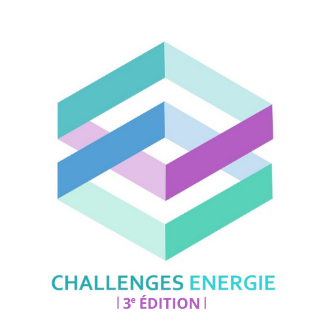 Nom de l’entrepriseNom du ChallengeContactPrénom NomAdresse mailNuméro de téléphoneDescription des fonctionnalités du produit ou de la solutionObjectifs de coûtHorizon de temps de la demande (sur produit déployé ou à déployer)Métriques et spécificités du marché (taille, tendances, réglementation, etc.)Compétences appelées Structures et matériauxChimie, Traitement de surfaces Electronique, robotique Informatique, dataThermiqueMétéorologieSécuritéServices, logistique, maintenanceAutresEnjeux pour l’industriel proposant le challengeAnnexes potentielles 